School No. 5                               Laura Scamardella, Principal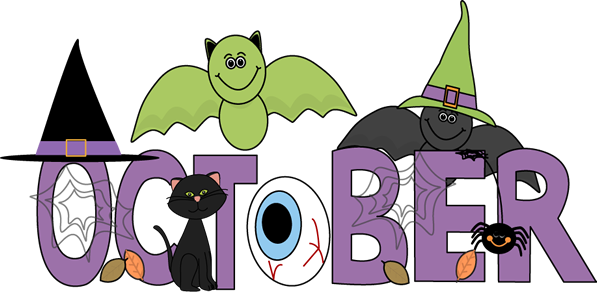         "When you know better you do    better." -Maya Angelou		*Student of the Month Theme for October: Respect*October Parent TIP: Attendance is a critical factor in every child’s school success.  Regular attendance and promptness are good habits that are expected and appreciated. Commit to excellence in attendance!Created By: Mrs. Suggs, 3rd Grade Teacher